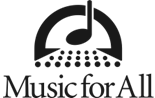 Music for All Announces the Ensembles Invited to Perform at the 2024 Music for All National Festival, presented by YamahaOutstanding high school and middle school ensemble invited ensembles from across America to perform in Indianapolis, March 21-23, 2024Forty-seven high school and middle school ensembles from 12 states have been invited to perform at the 2024 Music for All National Festival, presented by Yamaha, in Indianapolis, March 21-23, 2024. The ensembles were selected following a rigorous application and audition process. Considered the nation’s premier non-competitive festival for scholastic instrumental music ensembles, the Music for All National Festival features scholastic ensembles from across America. Ensembles perform at top venues, receive evaluation and feedback from a panel of renowned conductors and clinicians, and participate in educational workshops. Invited ensembles include high school and middle school concert bands, orchestras, percussion ensembles, and chamber ensembles, all having achieved the highest level of scholastic excellence.The final deadline for chamber ensembles is September 1. The Festival also includes individual student experiences with the Honor Bands of America, Honor Orchestra of America, and Jazz Band of America. Outstanding high school instrumentalists can apply for the national honor ensembles by October 1.The ensembles invited to perform at the 2024 Music for All National Festival, presented by Yamaha, are:National Concert Band Festival – High School Concert BandsBlue Springs High School Wind Symphony - Blue Springs, MO; Tim Allshouse
Colleyville Heritage High School Wind Ensemble - Colleyville, TX; Gary Barnard
Conroe High School Wind Ensemble - Conroe, TX; William Skembos
Creekview High School Wind Symphony - Carrollton, TX; Arturo Denis
James W. Robinson Secondary School Symphonic Band - Fairfax, VA; Andrew Loft
Lake Ridge High School Wind Symphony - Mansfield, TX; Brad Bonebrake
Lamar High School Wind Ensemble - Arlington, TX; Dennis Alan Lang
Leon High School Symphonic Band - Tallahassee, FL; Lee Commander
Lyons Township High School Wind Ensemble - LaGrange, IL; Mark Dahl
Millbrook High School Wind Ensemble - Raleigh, NC; Avery Payne
Mission High School Wind Ensemble - Mission, TX; Samuel Hjort
Ocean Springs High School Wind Symphony - Ocean Springs, MS; Kevin Shira
Oswego East High School Wind Symphony - Oswego, IL; Stevan Rexroat
Pebble Hills High School Symphonic Winds - El Paso, TX; Maximo Sierra
Plano Senior High School Wind Ensemble - Plano, TX; Jason Lewis
Ravenwood High School Wind Ensemble - Brentwood, TN; Chris Janowiak
Richardson High School Wind Symphony - Richardson, TX; Christopher Bronson
Rockwall High School Wind Ensemble - Rockwall, TX; Brandon Downs
Spruce Creek High School Wind Ensemble - Port Orange, FL; Lauren Martin
Union High School Wind Ensemble - Camas, WA; Adam Morrell
United High School Wind Ensemble - Laredo, TX; John J. MallonNational Concert Band Festival – Middle School Concert BandsBerry Miller Junior High School Honors Band - Pearland, TX; Chris Bennett
Blalack Middle School Honors Band - Carrollton, TX; Keith Marshall
Danielson Middle School Wind Ensemble - Leander, TX; Andrea Gonzalez
Diane Gorzycki Middle School Honors Band - Austin, TX; Suzanne Glaser
Indian Springs Middle School Wind Ensemble - Keller, TX; Sarah Chance
Kerr Middle School Honors Band - Burleson, TX; Catharine Klein
LaVilla School of the Arts Wind Ensemble - Jacksonville, FL; Heather Davidson Nimitz Middle School Honor Band - Odessa, TX; Jordan Freeman
Pearland Junior High West Honors Band - Pearland, TX; Meredith Bishop
South Forsyth Middle School Symphonic Band - Cumming, GA; Andrew Poor
Walsh Middle School Honor Band - Round Rock, TX; Jennifer BergeronOrchestra America National FestivalCreekside Park Junior High Chamber Orchestra - The Woodlands, TX; Madonna Honekamp
Fort Collins High School Symphony Orchestra - Fort Collins, CO; John Hermanson
I.M. Terrell Academy for STEM and VPA Chamber Orchestra - Fort Worth, TX; Hunter Lewis
Lesher Middle School Advanced Chamber Orchestra - Fort Collins, CO; Loni Obluda
Miami Arts Studio 6-12 @ Zelda Glazer Festival Orchestra - Miami, FL; Vivian Gonzalez
Oscar F. Smith High School Chamber Orchestra - Chesapeake, VA; Deanna Kringel
Rushing Middle School Symphony Orchestra - Prosper, TX; Caitlyn Nguyen
Satellite High School Symphonic Orchestra - Satellite Beach, FL; Christopher SimonsSandy Feldstein National Percussion FestivalAmerican Youth Philharmonic Orchestras Percussion Ensemble - Annandale, VA; Doug Wallace
Colleyville Heritage High School Percussion Ensemble - Colleyville, TX; Nick Beaudet
Lamar High School Viking Percussion Orchestra - Arlington, TX; Kolby Kelly
LaVilla School of the Arts Percussion Ensemble - Jacksonville, FL; Christopher Banks
Spartanburg High School Percussion Ensemble - Spartanburg, SC; Matthew McDaniel
Springtown High School Percussion Ensemble - Springtown, TX; Rachel Garza
Worthington Kilbourne High School Percussion Ensemble - Columbus, OH; Ben ShaheenSince 1975, Music for All has been a destination and set the standard for scholastic music ensemble performance and music education advocacy. As a 501(c)(3) nonprofit educational organization, Music for All’s mission is to create, provide, and expand positively life-changing experiences through music for all. Music for All’s events include Bands of America Championships for marching bands, summer camps for students and teachers, and the Advocacy in Action Awards. Music for All serves more than 600,000 student musicians, teachers, families, and supporters annually through its events and programs across America and its webinars, podcasts, and online resources.###
Media Contact:Mallory Duncan
Director of Marketing and Communications
Direct phone: 317-524-6244About Music for AllMusic for All’s mission is to create, provide, and expand life-changing experiences through music. Our vision is to be a catalyst to ensure that every child in America has access and opportunity for active music-making in their scholastic environment. A 501(c)(3) nonprofit educational organization, Music for All’s events and programs serve more than 600,000 attendees annually –– more than 1.3 million since 1975. Programs include the Bands of America Championships for marching bands, a summer music camp for students and teachers, festivals for concert bands and orchestras, national honor ensembles, and educational webinars, podcasts, and online resources for teachers.Music for All’s efforts are supported by national presenting sponsor Yamaha Corporation of America and its family of sponsors, strategic partners, and grantors. Find and follow Music for All online at musicforall.org, Facebook at /musicforallnetwork and /bandsofamerica, Instagram at /officialmusicforall, and TikTok /officialmusicforall.